MINUTES OF THE EXTRAORDINARY MEETING HELD ON THURSDAY 24TH MAY 2018 AT THE WATERMEAD, LOSTOCK GRALAMPart I – The meeting commenced at 7.05p.m.PRESENT:	Parish Councillors V Yarwood, J Beasant, L Edgeley, M Litton (7.10pm) IN ATTENDANCE:	L Sandison, Clerk.APOLOGIES FOR ABSENCERESOLVED to accept apologies from Councillors P Kelly, L Kelly, T Hodges and T Smith.DECLARATIONS OF INTEREST-NoneTOPICS FOR PARISH COUNCIL NEWSLETTER-Who are we?-Defibrillator update.-20mph speed limit update.-Rail links – Mid Cheshire Line.-Allotment update.-Dog mess (take pride in our parish)-Litter (take pride in our parish)-Vandalism at the play area (take pride in our parish)-Football pitch consultation.-HS2 update.-Speeding message.-Home watch update.-2 Parish Councillor Vacancies.-A draft newsletter will be produced and circulated to allow all Parish Councillors to be involved and have a say. Cllr Tim Hodges will be editor.-Ideally the newsletter will be prepared in June ready for an early July delivery.PRINTING & DELIVERY-Clerk to gain a quote from Think Print Uk Ltd.-Clerk to investigate what help Storengy can offer.-Vistaprint would cost £184.25 (net) for 1000, Z fold , Glossy, Standard A4 printing.-Solopress would cost £157.00 (net) for 1000, Z fold, Glossy, 170gsm A4 printing.-Clerk to ask Newsagent for a price to deliver newsletters, alternatively the Parish Councillors could deliver newsletters whilst conducting a Parish walk. The meeting finished at 7.53pm. 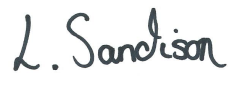 